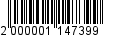 Р А С П О Р Я Ж Е Н И Еот  10.06.2016    № 1080-рг. МайкопО закрытии движения транспорта по ул. Пушкина, Комсомольской между улицами Ленина и Жуковского 	В связи с проведением 12 июня 2016 года у входа в Городской парк культуры и отдыха Митинга-концерта, посвящённого Дню России:1. Закрыть движение транспорта с 08.00 часов до окончания праздничных мероприятий 12 июня 2016 года по ул. Пушкина, Комсомольской между улицами Ленина и Жуковского в г. Майкопе.Рекомендовать руководителю ООО «Трансюгмонтаж» (Бородавкин Ю.И.), разработать временные схемы движения транспорта автобусных маршрутов №№ 1,2,11 на время проведения праздничных мероприятий, согласовать и утвердить их в установленном порядке.3. Опубликовать настоящее распоряжение в газете «Майкопские новости» и на официальном сайте Администрации муниципального образования «Город Майкоп».4. Настоящее распоряжение вступает в силу со дня его подписания. Глава муниципального образования«Город Майкоп» 	                                         			          А.В. НаролинАдминистрация муниципального 
образования «Город Майкоп»Республики Адыгея 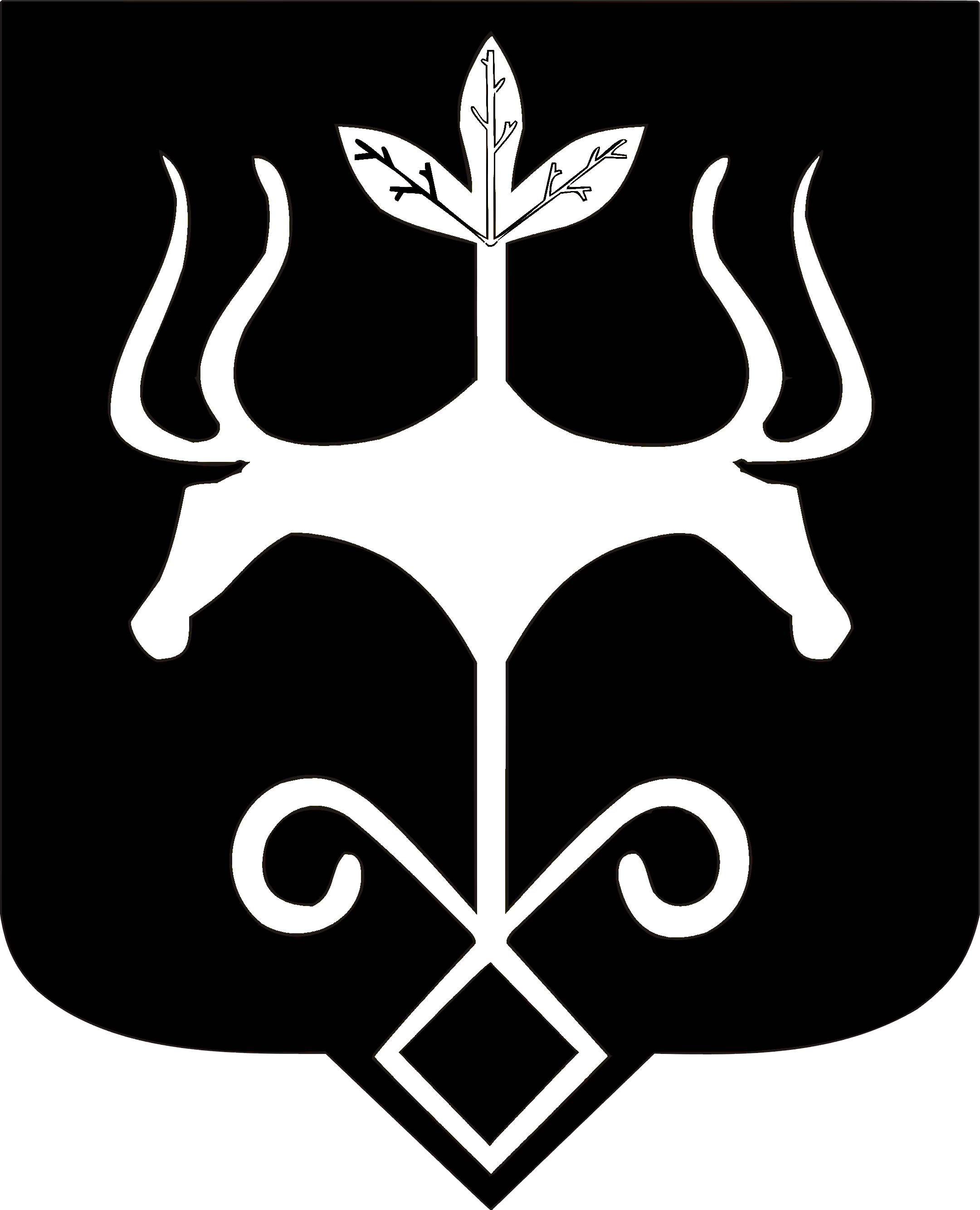 Адыгэ Республикэммуниципальнэ образованиеу 
«Къалэу Мыекъуапэ» и Администрацие